EMPLOI DU TEMPS – VENDREDI 15 MAIEMPLOI DU TEMPS – VENDREDI 15 MAIEMPLOI DU TEMPS – VENDREDI 15 MAICalendrierObjectif Se repérer dans le temps Pense à cocher ton calendrier.Lecture EcritureLire des mots Il faut retrouver le mot qui va avec chaque image ! Clique sur les étiquettes et déplace-les.Jeu 1 https://learningapps.org/display?v=pm7qmwgkc01Jeu 2 https://learningapps.org/display?v=pckw8gmha01Ecrire des mots avec le son [eu] : écris les mots avec ton clavier. Tu peux t’aider en cliquant sur le « i », tu entendras le mot à écrire.https://learningapps.org/display?v=pr47xqpet20Comprendre des phrases : jeu Qui est-ce ? Les métiers NIVEAU 1https://www.logicieleducatif.fr/francais/lecture/qui-est-ce-metiers.phpNumérationDictée de nombre : de 60 à 79Clique sur écouter puis écris le nombre que tu entends en chiffres.https://learningapps.org/10835711Le jeu du serpent 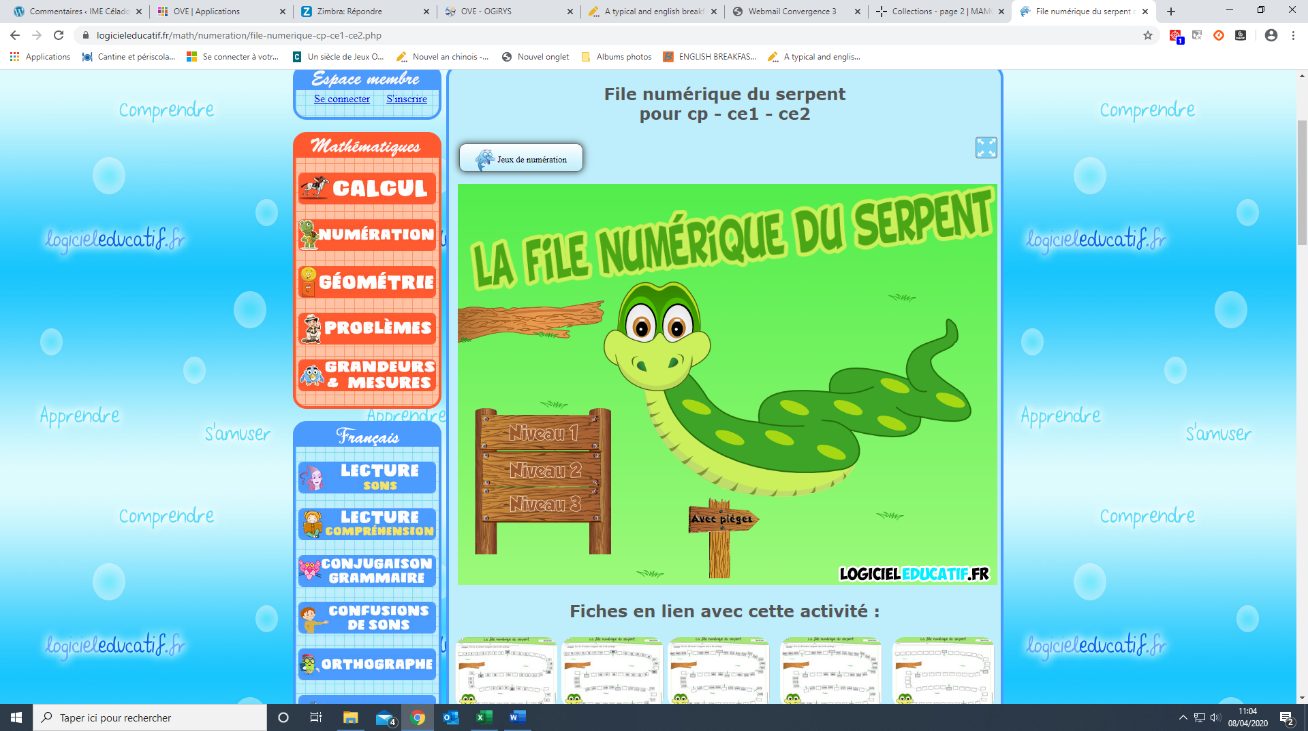 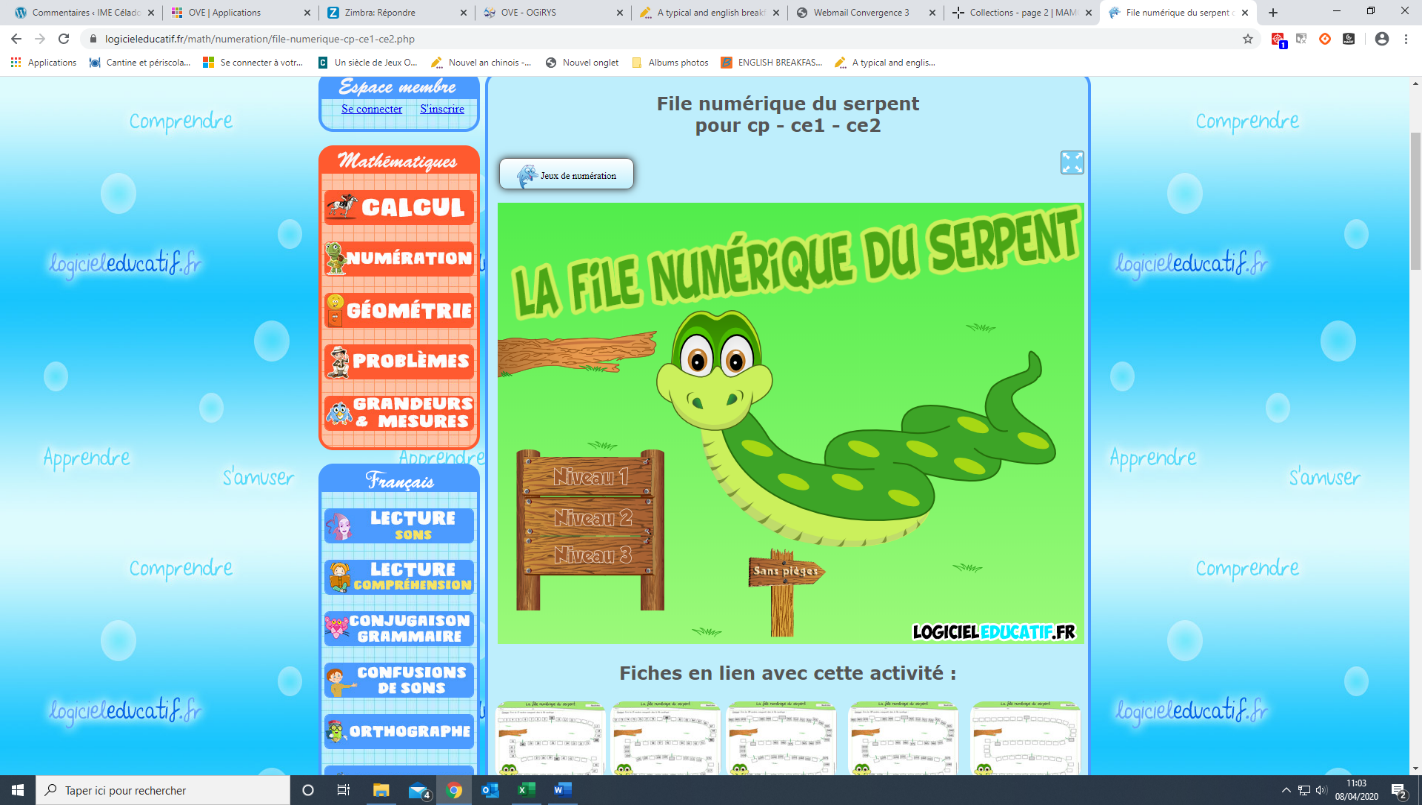 Clique sur le panneau pour mettre des piègesChoisis le niveau 3 : Cette fois-ci il ne faut pas utiliser toutes les étiquettes nombres. Regarde bien et va doucement !https://www.logicieleducatif.fr/math/numeration/file-numerique-cp-ce1-ce2.php Les nombres sont plus grands, essaie de les lire !²